SHABU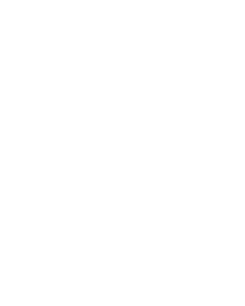 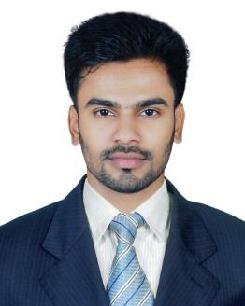 E-Mail: shabu-397741@gulfjobseeker.com Visa Status: ResidentValid UAE Driving License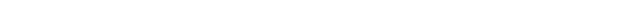 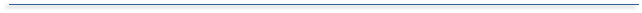 CAREER OBJECTIVETo lead a responsible role in an environment that utilizes my skills, nurtures learning and grow along with the organization while serving it.WORK EXPERIENCESales Associate| Dubai, UAE | May 2017 - IncumbentBusiness Development Officer | Blackpoll Enterprises | Kerala, India| Jul 2016 - Jan 2017Media Consultant | Raheep Media | Doha, Qatar| Sep 2015 – Jun 2016JOB RESPONSIBILITIESTarget SalesStock and Cash HandlingCreating database to contactCold calling, taking appointmentsClient requirement analysisInvestigating and negotiating price with suppliersProcuring order from suppliers as per customer needs, ensure supply qualitySupporting production team in designing and camera worksRegular follow upsDelivery of the final output in timePayment collection from clientsReport to the Marketing Manager-Daily, Weekly, Monthly reportsINTERESTED DEPARTMENTS TO WORK INMarketing, Sales, Business Development, Procurement, OperationsACADEMIC CREDENTIALSSTRENGTHSPossess good working attitude and strong sense of responsibilityExcellent communication and interpersonal skillsSelf-MotivatedEnthusiastic LearnerProblem solving abilitiesGood team working skillsAdaptabilityGood organization and planning skillsPossess UAE driving licenseLANGUAGE PROFICIENCYEnglish (Full professional proficiency)Malayalam (Full professional proficiency)Hindi (Minimum professional proficiency)TECHNICAL EXPERTISEOperating Systems: Windows 7/8, UbuntuSoftware: Adobe Photoshop, Adobe Illustrator, Adobe After Effects, Adobe Premier, Adobe Audition, Basic 2D and 3D, MS OfficeACHIEVEMENTSMonthly sales targets achieved at Basel Watch Company LLCHandled the construction progress shoot of Al JaberHamad Medical Corporation Flu Campaign- design materials and gift itemsCoordinator of Fashion Show in the college management fest “LEGADO 2K14”Anchored the Dance Fest in the college management fest “LEGADO 2K14”Anchored in internal college programsParticipated and won prizes in drawing and painting competitionsParticipated in national level football meet of VidyanikethanINDUSTRIAL VISITSTollins Tyre Company, ErnakulamRajashree Benz, ErnakulamPROJECTSMajor Project (MBA): Brand Awareness of Volkswagen Polo, with reference to Phoenix Cars, CalicutMinor Project (MBA): Study on Effectiveness of GDMS of Hyundai, with reference to Classic Hyundai, MalappuramINTERESTS & HOBBIESWatching movies, Riding, Driving, Drawing, Reading, Listening to musicADDITIONAL PERSONAL DETAILSDate of Birth: 8 August 1991Gender: MaleNationality: IndianMarital Status: MarriedDriving License: UAE Driving License REFERENCETo be provided upon requestDECLARATIONI hereby declare that the above furnished details are true to the best of my knowledge and belief.Place: Burjuman, Dubai	SHABU Date :Qualification/DegreeBoard/UniversityYear of PassingPercentageMBA (Marketing &Calicut University201568Systems)Bachelor ofCalicut University201290MultimediaCommunicationXII (Commerce withCBSE200985Computer Application)XCBSE200789